nr 25/2023 (1003)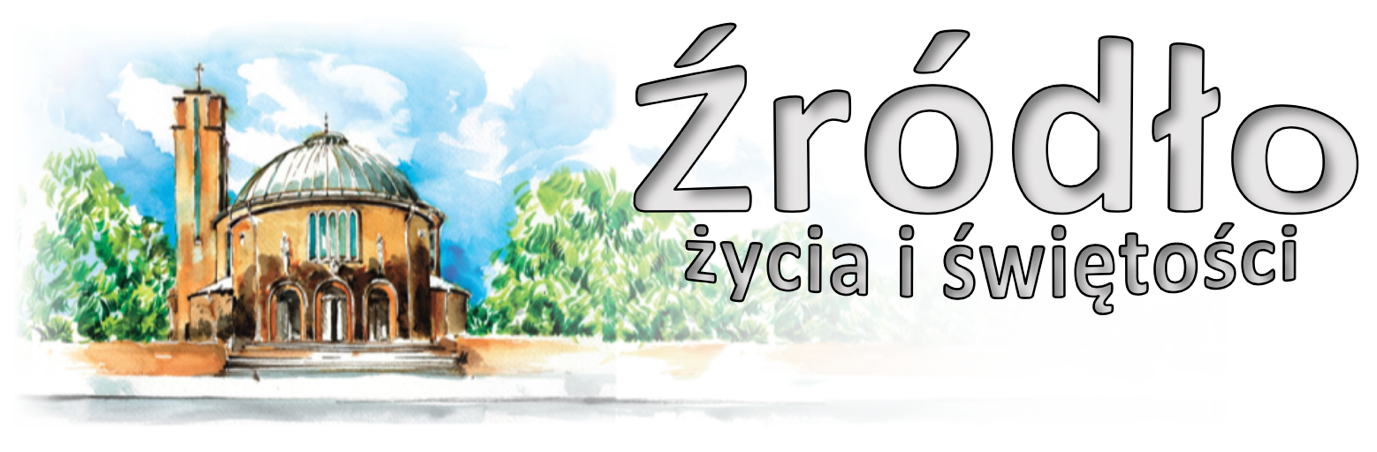 18 czerwca 2023 r.gazetka rzymskokatolickiej parafii pw. Najświętszego Serca Pana Jezusa w RaciborzuOdpust Parafialny Najświętszego Serca Pana JezusaEwangelia według św. Mateusza (11,25-30)„W owym czasie Jezus przemówił tymi słowami: Wysławiam Cię, Ojcze, Panie nieba i ziemi, że zakryłeś te rzeczy przed mądrymi i roztropnymi, a objawiłeś je prostaczkom. Tak, Ojcze, gdyż takie było Twoje upodobanie. Wszystko przekazał Mi Ojciec mój. Nikt też nie zna Syna, tylko Ojciec, ani Ojca nikt nie zna, tylko Syn i ten, komu Syn zechce objawić. Przyjdźcie do Mnie wszyscy, którzy utrudzeni i obciążeni jesteście, a Ja was pokrzepię. Weźcie na siebie moje jarzmo i uczcie się ode Mnie, bo jestem cichy i pokornego serca, a znajdziecie ukojenie dla dusz waszych. Albowiem słodkie jest moje jarzmo, a moje brzemię lekkie.”Kto posiada miłość w Chrystusie, niech wypełnia przykazania Chrystusowe. Któż zdoła opowiedzieć więzy miłości Chrystusowej? Któż mocen jest wygłosić ogrom jej piękności? Wyżyna, na którą prowadzi miłość, jest niewysłowiona. Miłość łączy nas z Bogiem. Miłość pokrywa mnóstwo grzechów. Miłość wszystko wytrzymuje, wszystko cierpliwie znosi. W miłości nie ma nic pospolitego, nie ma nic butnego. Miłość nie zna podziału, miłość nie podnosi buntu. Miłość czyni wszystko w jednomyślności. W miłości doskonałymi stali się wszyscy wybrańcy Boży. Bez miłości nie ma niczego, co byłoby Bogu przyjemne. W miłości Pan nas przygarnął do siebie. Przez miłość, jaką ku nam żywił, przelał za nas krew swoją Jezus Chrystus, Pan nasz z woli Bożej; dał za nas swe ciało i położył duszę za nasze dusze. Patrzcie, najmilsi, jak wielka i jak przedziwna jest miłość i jak doskonałości jej wysłowić nie można! Któż może się znaleźć godny miłości, jeśli nie ten, którego Bóg uzna za godnego? A zatem módlmy się i błagajmy Jego miłosierdzia, byśmy trwali w miłości, bez jakiejkolwiek ludzkiej stronniczości, bez najmniejszej winy. Bo przeminęły wszystkie pokolenia od Adama aż po dzień dzisiejszy, ci natomiast, którzy posiedli miłość doskonałą, zamieszkują z łaski Bożej w miejscu błogosławionych i zjawią się w czasie nawiedzenia królestwa Chrystusowego. Napisano bowiem: „Wejdź do komnat na krótko, na chwilkę, aż przeminie gniew mój i moja zapalczywość i przypomnę sobie dobry dzień, i wskrzeszę was z grobów waszych” (Iz 26,20; Ez 37,12). Szczęśliwi jesteśmy, ukochani, jeśli wykonujemy przykazania Pańskie w zgodzie i miłości, ażeby przez miłość grzechy nam były odpuszczone. Napisano bowiem: „Błogosławieni, których nieprawości są odpuszczone i których grzechy są zakryte. Błogosławiony mąż, któremu Pan nie poczytał grzechu, ani na jego ustach jest zdrada” (Ps 32,1n). To błogosławieństwo otrzymali wybrańcy Boży przez Jezusa Chrystusa, Pana naszego, któremu chwała na wieki wieków. Amen.św. Klemens Rzymski (zm. w 101 r.)www.nspjraciborz.pl           YT - NSPJRaciborzOgłoszenia z życia naszej parafiiPoniedziałek – 19 czerwca 2023 							Mt 5,38-42	  630			Do Miłosierdzia Bożego za † męża, ojca i dziadka Mariana Cieszyńskiego w 21. rocznicę śmierci oraz za †† z rodziny	  900			Za † Jana Jakubczyka, †† rodziców i rodzeństwo	1800	1.	W intencji ks. Bogdana z okazji 57. rocznicy święceń o Boże błogosławieństwo i zdrowie			2.	Do Miłosierdzia Bożego za †† babcię Annę, dziadka Władysława, ojca Mariana oraz †† z rodziny Ratajczaków i Antkiewiczów			3.	Do Miłosierdzia Bożego w 1. rocznicę śmierci siostrzeńca DominikaWtorek – 20 czerwca 2023 – św. Alojzego Gonzagi, zakonnika 				Mt 5,43-48	  630	1.	Do Bożej Opatrzności i NSPJ, za wstawiennictwem MBNP, w intencji Gizeli w dniu 80. r. urodzin z podziękowaniem za otrzymane łaski, o zdrowie, Boże błogosławieństwo i dalszą pomoc			2.	W intencji Tomasza o zdrowie i błogosławieństwo Boże oraz w rocznicę śmierci Bogusławy i Bronisława Kozickich, †† pokrewieństwo, Janinę i Tadeusza Antonowicz i Agatę Siechniewicz	  800			W języku niemieckim: Zum Barmherzigen Herzen Jesu für †† Ewa Gębska, Kusine Ursel Janik und für alle Verwandten aus der Familie	1800	1.	Za wstawiennictwem Matki Bożej w intencji Sabiny z okazji 50. r. urodzin z podziękowaniem za otrzymane łaski, z prośbą o dalsze błogosławieństwo Boże dla solenizantki i jej rodziny			2.	Do Miłosierdzia Bożego za †† Henryka Pielczyk, teścia Szczepana Pielczyk, rodziców Renatę i Bolesława, Teodora Stanek, dziadków z obu stron oraz wszystkich †† z rodzinyŚroda – 21 czerwca 2023 – NMP Opolskiej 						Mt 12,46-50	  630			Do Bożej Opatrzności w intencji Ewy z okazji urodzin z podziękowaniem za otrzymane łaski, z prośbą o dalsze, Boże błogosławieństwo i zdrowie	  900			Za †† rodziców Józefa i Marię Król, syna Zygmunta, bracia Mariana i Bolesława, siostrę Zofię, Władysławę, szwagrów Adolfa, Franciszka, Urszulę i Adama, teściów i dusze w czyśćcu	1800	1.	Za † Józefa Franica w 6. rocznicę śmierci, †† rodziców Józefa i Emilię			2.	Za † Gizelę HmielorzCzwartek – 22 czerwca 2023 								Mt 6,7-15	  630	1.	Do Miłosierdzia Bożego za †† rodziców Katarzynę i Kazimierza Żłobickich, trzech braci, siostrę, szwagra, dwie bratowe, trzech bratanków, bratanicę, †† z rodziny Żłobicki i Lisiewicz			2.	Za † męża Juliana Bednarz w 3. rocznicę śmierci i wszystkich †† z rodziny	1630			Szkolna: Zakończenie roku szkolnego	1800	1.	Za † Jadwigę Daniel w 11. rocznicę śmierci			2.	Za †† rodziców Jana i Janinę			3.	Msza Święta pogrzebowa za † Jadwigę BednarskąPiątek – 23 czerwca 2023 								Mt 6,19-23	  630			Za † tatę Józefa Langa z okazji Dnia Ojca (od córki Iwony z rodziną)	  900			Za †† rodziców Marię i Zygmunta, siostrę Irenę, wszystkich †† z rodziny i dusze w czyśćcu	1500			Koronka do Bożego Miłosierdzia	1800	1.	Do Bożej Opatrzności z podziękowaniem za otrzymane łaski w 60. rocznicę urodzin Arkadiusza z prośbą o błogosławieństwo Boże, zdrowie i opiekę Matki Bożej			2.	Za †† Romana Oślizło, Jadwigę, Romana, Stanisławę i Ferdynanda, Stefanię i Ryszarda Przyszlakowskich, Adama Węgrzyn i jego rodziców, Józefę Lichwa i jej rodziców, Adama, Krystynę i Antoniego Pierzchała, Władysławę i Franciszka Sobków, Filipa Sevola, Mieczysława KrólaSobota – 24 czerwca 2023 – Narodzenie św. Jana Chrzciciela 				Łk 1,57-66.80	  630	1.	Za † syna Mariusza i męża Edwarda Szyjan, †† rodziców, dziadków, pokrewieństwo i dusze w czyśćcu			2.	Za wstawiennictwem Matki Bożej, z podziękowaniem za otrzymane łaski o błogosławieństwo w pewnej intencji	1730			Nieszpory Maryjne	1800	1.	Z okazji 70. rocznicy urodzin Andrzeja z podziękowaniem za otrzymane łaski, z prośbą o zdrowie i błogosławieństwo dla całej rodziny			2.	Dziękczynna w intencji rodziny Koza w kolejną rocznicę ślubu o błogosławieństwo w całej rodzinie			3.	Za † Klarę Radecką	1900			Wieczór Filmowy – The Chosen – „Niezwykłe współczucie”12 Niedziela Zwykła – 25 czerwca 2023 			Jr 20,10-13; Rz 5,12-15; Mt 10,26-33	  700			Do Miłosierdzia Bożego za †† rodziców Alinę i Mariana, męża Mariana, teściów Cecylię i Zygmunta, dziadków i pokrewieństwo z obu stron	  830			Godzinki o Niepokalanym Poczęciu NMP	  900			Za †† rodziców Cecylię i Jerzego Szefler oraz brata Andrzeja	1030			W intencji rocznych dzieci: Filip Kyrcz, Noemi Szymańska						W kaplicy pod kościołem dla dzieci:	1200			Do Bożej Opatrzności w intencji Aliny i Emila Hazuka z okazji 65. rocznicy ślubu z podziękowaniem za dotychczasowe zdrowie i otrzymane łaski, z prośbą o zdrowie i błogosławieństwo Boże na dalsze lata życia	1700			Modlitwa o pokój	1730			Nieszpory niedzielne	1800			Do Miłosierdzia Bożego za † męża i ojca Jana, †† rodziców i rodzeństwo z rodziny Weselak, Żak oraz dusze w czyśćcuW tym tygodniu modlimy się: w intencji naszej parafiiDzisiaj uroczystość odpustowa w naszej parafii. Wszystkim zaangażowanym w życie parafii, pomagającym, prowadzącym różne dzieła parafialne i korzystających z parafialnych propozycji serdecznie dziękujemy. Dzisiaj naszym gościem jest ks. Wojciech Janus, proboszcz par. Krzyża Świętego w Studziennej. Dziękujemy za obecność i głoszone kazania.Dzisiaj gościmy także uczestników Spotkania „Śląsk kraina wielu kultur”. Po Mszy o 1030 przed kościołem krótkie występy zespołów.Zapraszamy na godz. 1545 na Różaniec Fatimski w intencji naszej parafii oraz na godz. 1730 na nieszpory odpustowe.Jutro wieczorem Msza Święta w 57. rocznicę święceń ks. Bogdana.W poniedziałek o 1930 próba scholi.We wtorek o godz. 1530 spotkanie Klubu Seniora, po wieczornej Mszy spotkanie Kręgu Biblijnego.W środę po wieczornej Mszy Świętej (18.45) spotkanie kandydatów do bierzmowania z klas VII.Msza szkolna na zakończenie roku szkolnego w czwartek o 1630. Zachęcamy rodziców, dzieci, nauczycieli i wychowawców do wspólnego dziękczynienia.W piątek o 1500 Koronka do Bożego Miłosierdzia.W sobotę o 1800 Msza Święta za zmarłą w minionym tygodniu Klarę Radecką.W sobotę w kaplicy pod kościołem o godz. 1900 Wieczór Filmowy. Wyświetlimy kolejny odcinek filmu The Chosen „Niezwykłe współczucie”.W przyszłą niedzielę o godz. 1030 Msza Święta w intencji rocznych dzieci.Za tydzień w Rudach Raciborskich o 1700 Koncert Organowy i rozpoczęcie cyklu spotkań „Muzyka w starym opactwie”.24-25 czerwca na G. św. Anny pielgrzymka mężczyzn.Kolekta dzisiejsza przeznaczona jest na bieżące potrzeby parafii. Dziś także dodatkowa zbiórka na cele remontowe.Za wszystkie ofiary, kwiaty i prace przy kościele składamy serdeczne „Bóg zapłać”. 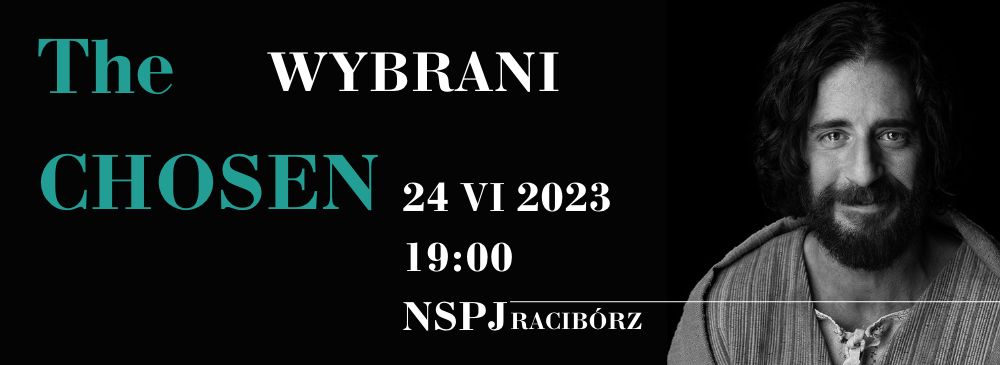 W minionym tygodniu odeszli do Pana:Elwira Szulc, lat 68, zam. na ul. PomnikowejKlara Radecka, lat 103, zam. na ul. Skłodowskiej (Msza w sobotę, 24 VI o 18.oo)Krystyna Durlak, lat 71, zam. na ul. SkłodowksiejJadwiga Bednarska, lat 74, zam. na ul. Pomnikowej (pogrzeb w Opolu, Msza w czwartek o 1800)Wieczny odpoczynek racz zmarłym dać PanieWierzę w Kościół Chrystusowy – Przeżywać przymierze z PanemDo lekturyDzień imienin naszej kilkuletniej córki był piękny i słoneczny. Z pracy udało nam się wrócić dość szybko, jeszcze trochę krzątaniny domowej i zapowiadał się przemiły wieczór. W pewnym momencie nieco zniecierpliwiona solenizantka zapytała nas z wyraźnym wyczekiwaniem w głosie: „a kiedy w końcu będziemy uroczystować?”. Chodziło jej o to, kiedy usiądziemy razem przy stole, odświętnie ubrani i spożyjemy – ładniej niż na co dzień przygotowany – posiłek, słowem: pobędziemy ze sobą bez pośpiechu, ciesząc się z jej imienin. Do refleksjiW Radiografii małżeństwa Maria Beltrame-Quattrocchi tak opisuje swe małżeńskie lata: „Wspomnienia niektórych dat. Ani razu w ciągu tylu lat nie zapomnieliśmy o rocznicy zaręczyn. Zawsze była to okazja do wyrażenia wdzięczności Bogu i sobie nawzajem. Tak samo było z innymi rocznicami. (...) Cierpienia i radości nieustannie zacieśniały jedność i potęgowały wzajemną miłość, co doprowadzało do całkowitego zlania się intelektów, serc i duchów”.     Pan Bóg, dając nam swe trzecie przykazanie, napomina o powinności świętowania, wyrażania wdzięczności wobec Niego, sycenia się radością z naszego Bożego dziecięctwa. Kościół, wynosząc do chwały ołtarzy pierwszą błogosławioną parę małżeńską, ustanowił ich liturgiczne wspomnienie w dniu 25 listopada, czyli w rocznicę ich ślubu. To bardzo wyraźny sygnał, jak ważna w naszym małżeńskim życiu jest data zawarcia związku.     Czy nasze przeżywanie osobistych, rodzinnych, małżeńskich rocznic wiąże się rzeczywiście ze świętowaniem czy tylko „spędzamy” te święta? Przeżywać, a nie „spędzać” – oto nasze chrześcijańskie zobowiązanie. Jak przeżyliśmy naszą ostatnią rocznicę ślubu? Czy pamiętaliśmy o rocznicach Chrztu Świętego, Pierwszej Komunii Świętej, Bierzmowania? Czy te daty są dla nas sposobnością do dziękczynienia Panu Bogu, do „uroczystowania”, czy może jedynie do beznamiętnego wspominania tego, co minione? A może zniknęły już z naszej pamięci? ZadanieZaznacz w kalendarzu rocznicę Waszego ślubu, może ślubu dzieci, ślubu rodziców, a nawet dziadków. Postaraj się zaznaczyć rocznice innych sakramentów członków Waszej rodziny. Kościół przygotowuje się do ważnych świąt poprzez formułę nowenny. Przygotujcie się do pięknego przeżycia Waszej rocznicy ślubu. Spowiedź Święta, może dzień urlopu, Msza Święta dziękczynna, zaplanujcie ten ważny dzień, aby go przeżyć, a nie „spędzać”.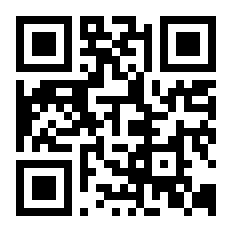 